THASAADOPTION ESPERANTO DES LEVRIERS - esperanto@esperanto-des-levriers.fr – 06 71 92 80 38THASA a été abandonnée par son galgero au refuge. C’est une adorable galga très affectueuse, très sympathique et sociable avec les autres chiens du refuge. Elle se promène très bien en longe dans la rue sans aucune peur.Positive LeishmanioseDate de naissance : 15/07/2018    Taille : 67 cm     poids : 23 kg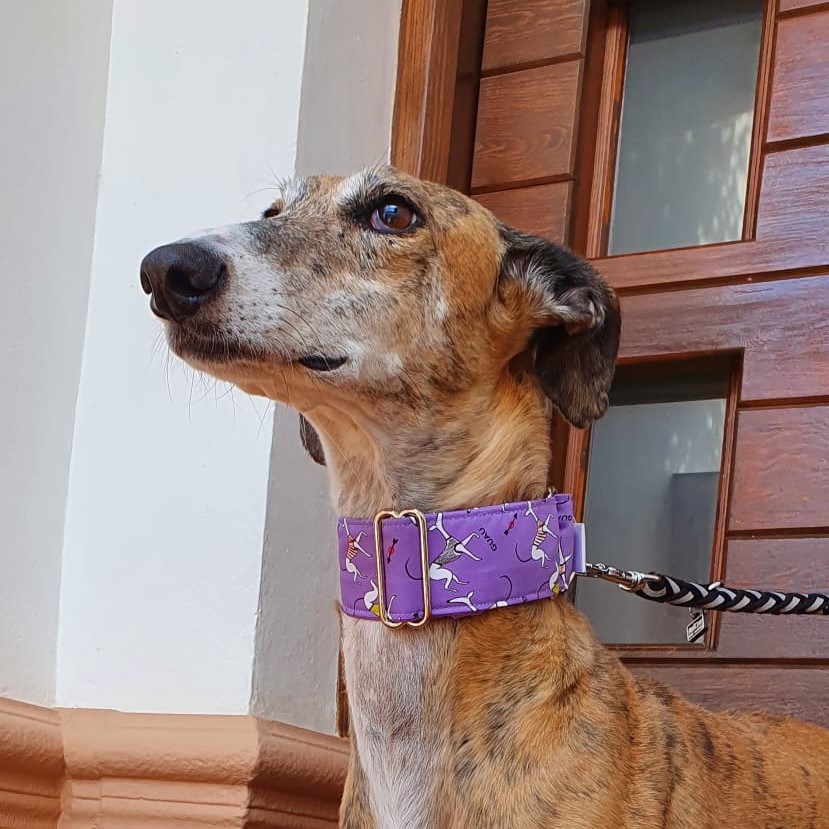 